January 2017Happy New Year families! Can you believe it is 2017! Let’s kick off the New Year with some fun activities! We would like to thank those who showered our staff in treats and presents during the holiday season. We are so grateful to have such wonderful families. As we head halfway through the school year, we want to make sure we keep our children and facility healthy.Quick Tip Reminders:If your child is showing symptoms of runny nose, coughing, vomiting, fever, or diarrhea please keep them home until sickness subsides. Your child’s cubby is equipped with essentials such as extra clothes, blankets, and a pillow. Space is small so please bring home excess stuff.Lastly, please make sure you are signing your child in and out of the facility in their classroom binder. This is a licensing requirement. Thank you! We look forward to a happy and healthy new year with our current families and new families starting off in 2017!   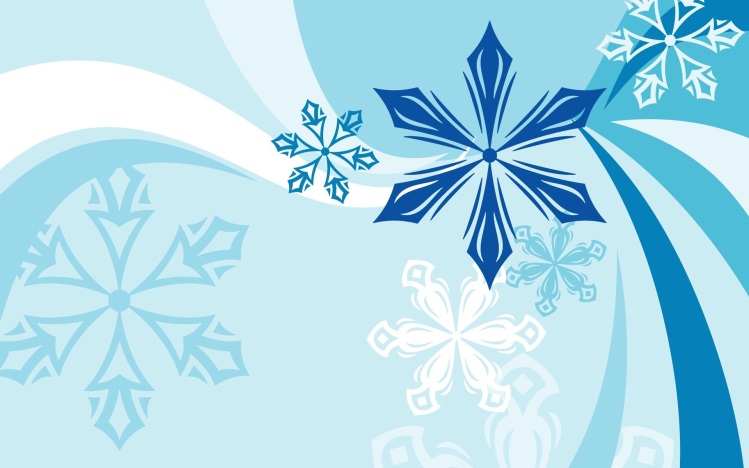 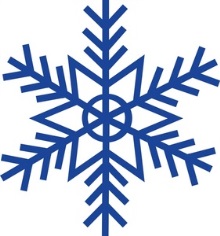 Events for JanuaryMonday January 2nd: SCHOOL CLOSED! Happy New Year! Thursday January 12th: Hat Day! Wear your favorite hat.Monday January 16th: SCHOOL CLOSED in observance of Martin Luther King Jr Day!Wednesday January 25th: Wear red for Chinese New Year! Tuesday January 31st: National Inspire your Heart with Art! Each class will be creating an art project that is inspired from within. 